UNIVERSIDADE DE SÃO PAULOFACULDADE DE MEDICINA DE RIBEIRÃO PRETOEIXO DE EMERGÊNCIAS MÉDICASRCG-0513 – ESTÁGIO EM EMERGÊNCIA E TRAUMATOLOGIADiscussão de casos clínicos (Atividade 1) - PediatriaNome do aluno: ___________________________________ n.usp________Caso 1.Menino de 7 meses, apresenta obstrução nasal  há 4 dias.  Há 2 dias  iniciou também irritabilidade ( segundo a mãe criança chora muito, principalmente à noite ) e  febre que  chega até 39 graus, 3 vezes por dia, fez uso de antitérmico para abaixar a febre. Há  1 dia houve perda do apetite e piora dos sintomas, além disso, a mãe acha que criança está com dor no ouvido.AP: A criança fica na creche há 2 meses e teve nestes período 2 episódios de Infecção de vias aéreas superiores que foi tratado apenas com sintomáticos e hidratação. Ao exame físico: Bom estado geral, corada, hidratada, eupneica, acianótica, anictérica. Oroscopia: apenas discreta hiperemia de pilares. Ausculta pulmonar sem alterações FR 28, Ausculta cardíaca sem alterações FC 120 bpm, Abdome sem alterações. Sem sinais meníngeos.Otoscopia: 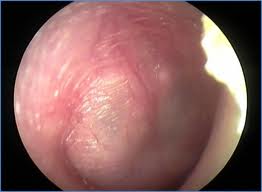 Faça a descrição do exame desta membrana timpânica:Qual o diagnóstico provável e o(s) diagnóstico(s) diferencial(is)?Quais os fatores de risco para esta doença e os agentes etiológicos envolvidos?Como seria  o seu tratamento? Faça sua prescrição no verso.Pergunta de sinusite na criança:Quais as idades de aparecimento dos seios da face na criança?   